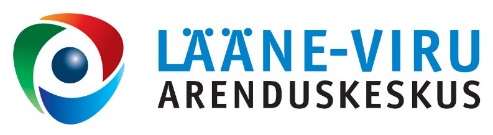 VABAÜHENDUSTE UUDISKIRI19.01.2015Demokraatiakool Lääne-Virumaa vabaühendusteleVabaühenduste liit EMSL koostöös Teaduse ja Kultuuri Sihtasutusega Domus Dorpatensis ootavad kõiki osalema 28. jaanuaril kell 10.00 Rakveres Art Cafés (Lai 13, Rakvere) seminariringis "Vabaühendused kui demokraatiakool".Oled sa alles alustanud või juba pika kogemusega organisatsioon, kogukonnas tegutsev või üle Eesti huvisid kaitsev – kõik tahame olla kaasavad, avatud ning demokraatlikud. Mis demokraatiakool täpsemalt on ja millest märtsi lõpuni toimuva “kursuse” jooksul juttu tuleb, saab lugeda www.ngo.ee/demokraatiakool.Milleks selline programm?Vabaühendustest on ajast aega räägitud kui hea ja aktiivse kodaniku kasvulavast ning kohast, kus inimene saab vahetu demokraatia-, koostöö- ja osalemiskogemuse. Selge on aga ka see, et ainuüksi kodanikualgatuslikkus või kasumitaotluseta tegutsemisvorm ei muuda ühtegi organisatsiooni iseenesest veel üllaks või demokraatlikuks. Nagu kõigi teiste  puhul, on ka vabakonnas paremaid ja halvemaid praktikaid, seda enam, et pole ju ühtset ja vaieldamatut mõõdikut, mis laseks öelda, kas tegija on ideaalselt demokraatlik, täiesti ebademokraatlik või midagi vahepealset.Samas on teema väga aktuaalne, sest vabakonna poolt on kõlanud üha enam etteheiteid erakonnasüsteemi suletusest ja vähesest sisedemokraatiast, dialoogi puudumisest. On õigustatud küsida, kuivõrd kriitikud ise seda praktiseerivad, mida nad erakondadelt ja avalikult võimult ootavad, nagu ka oodata, et vabakond võiks pakkuda toimivaid lahendusi, mida parteid ja avalik võim saaks üle võtta.Lühidalt - kokku toimub kaks arutelu. Esimesel seminaril võtame ette kodanikuhariduse ning räägime sellest, mis osa on vabaühendustel kodanikuhariduses. Käsitleme lähemalt kodanikuühendus kui hea kodaniku kasvulava: kuidas iga ühendus hea kodaniku kasvulavana toimib ja miks nii üldse mõistlik mõelda on. Millised on võimalused kodanikualgatust toetavate oskuste, teadmiste ja hoiakute kujundamiseks ning kuidas neid võimalusi kasutada nii, et see muutuks loomulikuks osaks vabaühenduse identiteedist ja tööst, kahjustamata põhitegevust.Teisel kohtumisel arutame vastutavuse ja läbipaistvusega seotud teemadel, räägime sisedemokraatiast ja aruandlusest. Millal teine seminar toimub, lepime kokku juba grupisiseselt.Seminaril osalemine on tasuta!
Anna oma tulekust teada siin. Mida rohkem meid kokku tuleb, seda rohkem saab vaielda ja kogemusi vahetada. Seminarid on praktilised: lisaks koolitusosale tutvume osalejate seniste heade ja halbade kogemustega, lepime kokku, mida ja kuidas võiks ja peaks paremaks muutma.Küsimuste ja registreerimisega aitab Hanna Jemmer (hanna.jemmer@gmail.com)."Maale elama" mess ja infopäevad“Maale elama” mess toimub 11. aprill 2015 Tallinnas Kalevi Spordihallis (Juhkentali 12). Messi alapealkirjaks on „MAALE ETTEVÕTJAKS“. Messi ja „Maale elama“ turunduskampaania fookus keskendub ettevõtlike inimeste tähelepanu võitmisele. Eesmärk on julgustada neid looma maapiirkonnas endale, oma perele ja teistele kogukonna liikmetele töökohti ning pakkuma uusi teenuseid. Jaanuari lõpus toimuvad "Maale elama" infopäevad, kuhu on kõik huvilised oodatud.“Maale elama” INFOPÄEVAD toimuvad:
28. jaanuaril
10.00 - 12.00 Tallinnas, Tallinna Tehnikaülikooli auditooriumis SOC-311, Ehitajate tee 5
14.00 - 16.00 Pärnus, Pärnu Linnavalitsuse I korruse saalis, Suur-Sepa 1630. jaanuaril
10.00 - 12.00 Tartus, Tartu Keskkonnahariduse Keskuse saalis, Lille 10
14.00 - 16.00 Paides, Järvamaa Keskraamatukogu konverentsisaalis, Lai 33Arutusele tulevad teemad: 
Kuidas saada tegusaid inimesi oma kodukanti? 
Milliseid võimalusi pakub selleks “Maale elama” algatus?
Kuidas teha messil head tulemust? 
Millest alustada?Infopäevale saad registreeruda siin: https://docs.google.com/forms/d/1pNld8jNSNvmD7xUN2gXP_EQmbjWM29MIjPEDCa-PbE0/viewformSoovitame teil messiks ettevalmistumisel teha järgmist:
- eelmise aasta messil osalejatel avada möödunud messi analüüs ja korraldada kogukonnas ajurünnak;
- alustada „Maale elama 2015“ messi tiimi moodustamise ning kontseptsiooni väljatöötamisega;
- alustada kogukonna reklaammaterjali koostamise ja kujundamisega;
- alustada valla, küla või kogukonna vabade elamispindade kaardistamisega;
- broneerida messipind hinnaga 3x3 m 250 € ja 6x3 m 350 €.
Usume, et meie algatus sütitab Teid kaasa lööma ja nii koos maaelu paremaks muutma! 

Mis on „Maale elama“?
„Maale elama" on kodanikualgatuslik liikumine, mille eesmärgiks on leida lahendusi aitamaks inimestel ületada takistusi maale elama tulemisel. Tegemist Eesti maakogukondi hõlmava ühisturundusega, mis propageerib maal elamist ja aitab huvilistel oma unistuste kodu leida.Ettevõtluse alustamise võimalused maal on nähtavad „Maale elama“ kodulehel: http://maale-elama.ee/ettevotluse-voimalused.Lisainfot projekti „Maale elama“ tegemistest leiate www.maale-elama.ee.Konkurss noorsootöötajate tunnustamiseksLääne-Viru Omavalitsuste Liit (VIROL) ja Nordea pank kuulutavad välja konkursi 2014. a noorte ja noorsootöösse panustajate preemiate väljaandmiseks. Konkursi eesmärk on arvestada ja tunnustada noorte saavutusi maakonnas, noorte eluolu parandamisele kaasaaitamises, vaba aja veetmise võimaluste arendamises, noorte huvide eest seismises, noorte omaalgatusliku tegevuse ja ettevõtlikkuse propageerimises kalendriaasta jooksul.Kandidaate saab esitada kokku neljas kategoorias, neist kolmes esimeses on rahaline preemia. Kutsume siinkohal kõiki Lääne-Viru maakonna inimesi lõppenud aastale tagasi vaatama ja mõtlema, keda teie vallas/linnas võiks maakonna tasandil tunnustada ja premeerida.Kategooriad:”Aasta noor tegija”-premeeritakse ettevõtlikku ja silmapaistavat noort, kes on oma tegevuste, aja ja oskustega panustanud maakonnas noorsootöö arendamisse ning tegutsenud ühiskonna heaks.”Aasta noorteühendus” -premeeritakse noorteorganisatsiooni, -osaluskogu, -ühendust, -gruppi või õpilasfirmat, mis on positiivselt mõjutanud noorte elusid, arendanud noortes ettevõtllikkust ning panustanud aktiivselt maakonna noorsootöö arengusse.”Aasta noortetegu”-premeeritakse ühte konkreetset noorte algatatud ja läbiviidud projekti, mis on kaasanud ja mõjutanud maakonna noori, tõstatanud olulisi teemasid, parandanud noorte heaolu ja vaba aja veetmise võimalusi.”Aasta noorte sõber” -tunnustatakse inimest, asutust, ettevõtet, omavalitsust, kes on toetanud noorte projekte või algatusi, kaasanud noori otsustusprotsessidesse, loonud noorte vabaaja veetmiseks soodsaid tingimusi, olnud toetav noortealgatuste suhtes, korraldanud noortele suunatud harivaid ja silmaringi laiendavaid üritusi ja tegevusi.Kandidaate saab esitada alates 15. jaanuarist kuni 1. märtsini SIINKonkursi statuudi leiad SIITEurotoetuste infopäev RakveresKoostöös Rahandusministeeriumiga korraldame üle Eesti kokku 7 infopäeva, mille eesmärk on teha kokkuvõte viimase 10 aasta europrojektide tulemustest ja tutvustada uue perioodi 2014-2020 toetusvõimalusi, mida rahastatakse Euroopa Regionaalarengu Fondist, Euroopa Sotsiaalfondist ja Ühtekuuluvusfondist.Lääne-Virumaa infopäev toimub 26. märtsil 2015 Rakveres AQVA Hotel & Spa konverentsikeskuses. Eurotoetuste infopäev on suunatud kõikidele potentsiaalsetele taotlejatele (kohalikud omavalitsused, ettevõtjad, mittetulundusühingud) ja teistele huvilistele. Täpsem ajakava ja info registreerimise kohta tehakse teatavaks kuupäeva lähenedes.CPD Arenduskeskus OÜPärnu mnt 20a10141 TallinnTel: +372 50 76 621E-post: andra@cpd.eeUuest aastast kehtivad uued riigilõivud MTÜ suhtluses registriga 1. jaanuarist 2015 hakkasid kehtima uued riigilõivu määrad ka mittetulundusühingute ja sihtasutuste registris kande tegemiseks.Riigilõivuseaduse § 66 kohaselt tasutakse riigilõivu:mittetulundusühingu registrisse kandmise eest 20 eurot, sihtasutuse registrisse kandmise eest 58 eurot ning registrisse kantud andmete muutmise või täiendamise eest 7 eurot.Registris olevate andmete muutmise aluseks on üldjuhul MTÜ üldkoosoleku otsus. Valdavalt on tegu põhikirja muutmise või juhatuse liikmete muutmisega.Uuring "Avalike teenuste delegeerimine vabaühendustele 2014"PRAXISe poolt läbiviidud uuringu eesmärk oli anda ülevaade KOV-ide ja vabaühenduste koostööst avalike teenuste osutamisel. Praxis analüüsis avalike teenuste delegeerimist esimest korda aastal 2009. Siinse uuringu üheks ülesandeks oli vaadata, mis on viimase viie aasta vältel muutunud. Uuringu järelduste põhialuseks on 2014. aasta kevadsuvel tehtud ankeetküsitluse tulemused. Uuringuaruanne kirjeldab vabaühenduste ja KOV-ide koostöö trende, uusi koostöövorme ja teeb ettepanekuid ühistegevuse arendamiseks teenuste pakkumisel.2009. ja 2014. aasta avalike teenuste delegeerimise uuringu tulemuste võrdlus näitab, et viie aastaga on KOVide ja vabaühenduste levinuimaks koostöö viisiks saanud ühenduste tegevuste ja projektide rahaline toetamine – 2009. a oli rahastamine peamine koostöövorm 28% KOVide hinnangul ja 2014. a koguni 63% KOVide jaoks. Samal ajal on KOVid vähem tegelenud ühenduste kaasamisega, mis viitab sisulise ja strateegilise partnerluse rolli vähenemisele koostöös.Vabaühendustele on enim delegeeritud kultuuri ja vaba aja (69% KOV-idest), spordi (68%) ning piirkondliku elu edendamise (55%) valdkondades. Kõige vähem on avalike teenuste üleandmine vabaühendustele kohalikul tasandil levinud hariduse (27%), keskkonnakaitse (15%) ja kuriteoennetuse valdkondades (14%).Loe edasi: PRAXIS uuring „Avalike teenuste delegeerimine vabaühendustele 2014“  aruanne www.praxis.ee/tood/delegeerimine-2014/Erinevad rahastusvõimalused:3. veebruarini saad taotluse esitada KÜSKi Vabaühenduste arenguhüppe taotlusvooru.Programmil Loov Euroopa on jaanuaris mitmeid tähtaegu – ehk leiad endale midagi sobivat!KIK keskkonnaprogrammi taotlusvoor, tähtaeg 16. veebruar 2015Avatud projektikonkurssidega saad end pidevalt kursis hoida MAKISe tähtaegade kalendri abil.SA Lääne-Viru Arenduskeskus (LVAK)Lääne-Viru Arenduskeskus pakub kodanikuühendustele tasuta nõustamisteenust.  Loe lähemalt meie kodulehelt: www.arenduskeskus.ee.Katrin Põllu
MTÜ konsultanttel: +372 325 8028GSM: +372 585 01 250Skype: Katrin.Pollue-mail: mty@arenduskeskus.ee SA Lääne-Viru ArenduskeskusFr. R. Kreutzwaldi 5Rakvere44314 Lääne-VirumaaUudiskirjast loobumiseks saada vastavasisuline teade aadressile:
mty@arenduskeskus.ee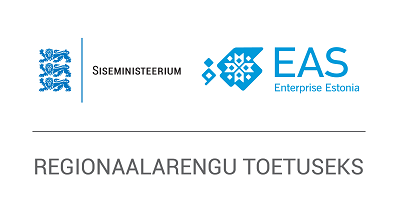 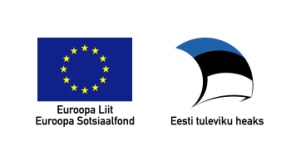 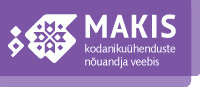 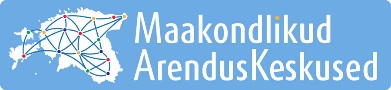 